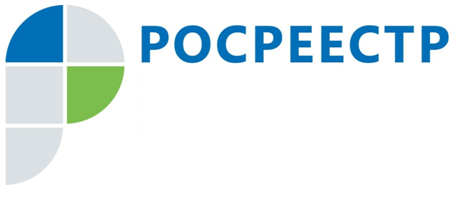 Пресс-релизУправлением Росреестра по Смоленской области за полтора месяца было выдано 74 электронных закладныхВ рамках федерального проекта «Ипотека», входящего в состав национального проекта «Жилье и городская среда», а также Федерального закона «О внесении изменений в Федеральный закон «Об ипотеке (залоге недвижимости)» и отдельные законодательные акты Российской Федерации» Росреестром осуществляется выдача электронных закладных.Электронная закладная – это бездокументарная ценная бумага, права по которой закрепляются в форме электронного документа, подписанного усиленной квалифицированной электронной подписью (УКЭП), и которая после регистрации в Росреестре передается на хранение в депозитарий, что полностью исключает риск утраты ценной бумаги и мошеннических действий.Федеральный проект «Ипотека» направлен на перевод рынка ипотеки в электронный вид. В частности, предполагается переход на обслуживание заемщика в режиме онлайн – от выдачи кредита до регистрации прав на недвижимость.Ряд кредитных организаций: ПАО СБЕРБАНК, Банк ВТБ (ПАО), АО КБ «Банк ДОМ.РФ», АО КБ «Русский Народный Банк», АО «Райффайзенбанк», ПАО «АК БАРС» БАНК, ПАО «Газпромбанк», ПАО «Совкомбанк», уже подключились к сервису Росреестра по выдаче электронных закладных.В числе первых – Сбербанк, у которого по состоянию на 30 октября 2019 г. зарегистрировано более 3,4 тысяч электронных закладных.Виктория Абрамченко, заместитель Министра экономического развития России - руководитель Росреестра: «Электронное взаимодействие с кредитными организациями позволяет существенно сократить сроки оформления ипотеки и повысить безопасность проводимых сделок с недвижимостью. Это, несомненно, важный этап цифровизации государственных услуг».Руководитель Управления Росреестра по Смоленской области Татьяна Шурыгина отметила: «В настоящее время ипотечная закладная оформляется как в бумажном, так и в электронном виде. Однако явным преимуществом электронной закладной является отсутствие необходимости посещения  заявителем офисов МФЦ для регистрации закладной, а потом еще раз — для ее погашения. Регистратор взаимодействует с банком напрямую. На территории Смоленской области первая закладная была оформленная Сбербанком и зарегистрирована 16.10.2019. В настоящее время Управлением выдано 74 электронных закладных».Контакты для СМИПресс-служба Управления Росреестра по Смоленской областиE-mail: 67_upr@rosreestr.ruwww.rosreestr.ruАдрес: 214025, г. Смоленск, ул. Полтавская, д. 8